MODELLO GENERICO DI PROPOSTA DI PROGETTO	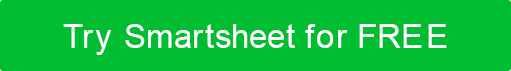 TITOLO DELLA PROPOSTA DI PROGETTO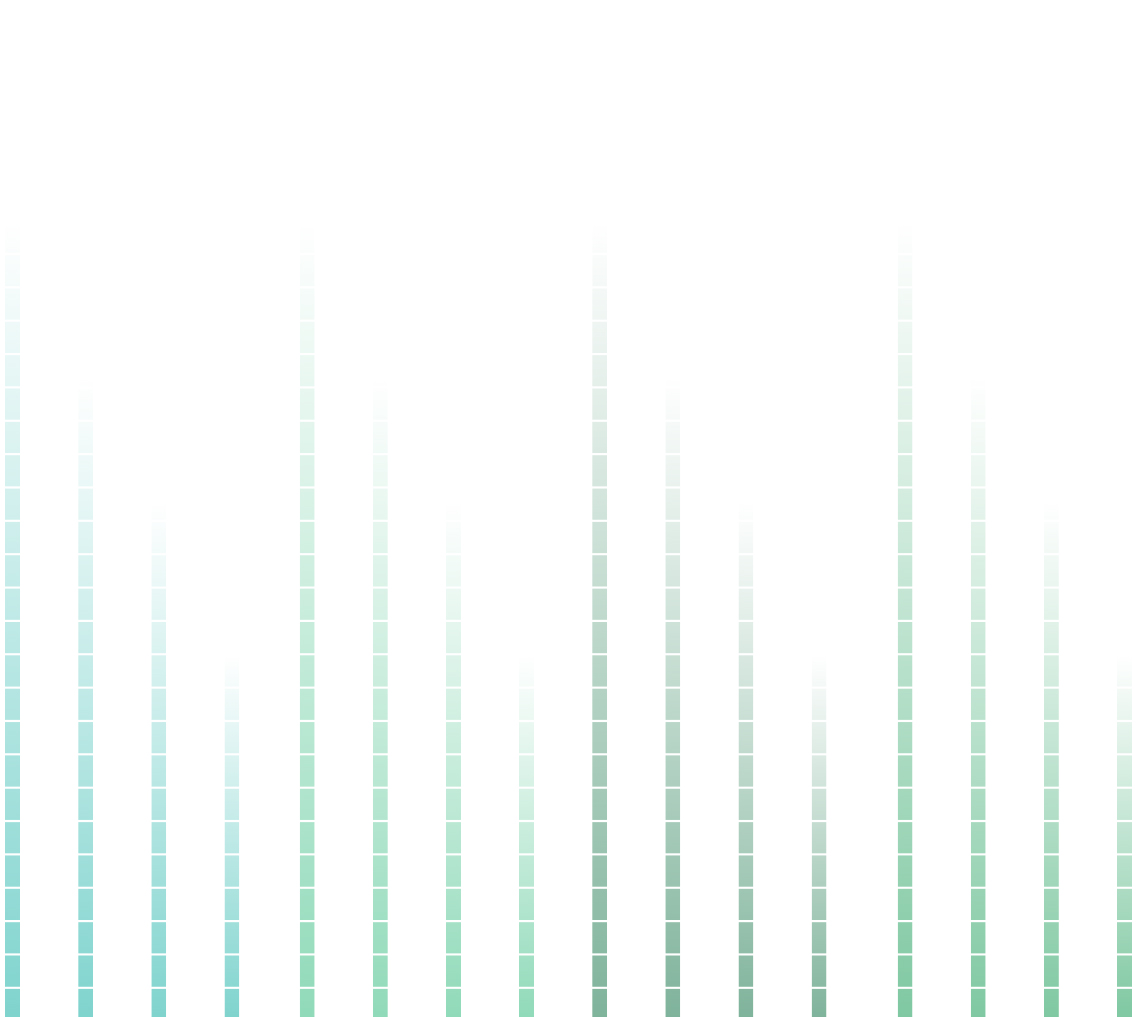 PREPARATO PERNome del clientePREPARATO DANome mittentePANORAMICA DEL PROGETTOPERCHÉ SIAMO LA SOLUZIONE MIGLIOREESIGENZE / PROBLEMIOBIETTIVIAMBITO DI LAVOROCRONOLOGIA / PIETRE MILIARISTRUTTURA DEI COSTIRISORSE DI PERSONALEMISURAZIONI DEL SUCCESSOAPPROVAZIONIPROSSIME TAPPEDOCUMENTI CORRELATITERMINI & CONDIZIONIACCETTAZIONE DELLA PROPOSTATITOLO DEL PROGETTOINVIATO DATIPO DI PROGETTOTELEFONO / EMAILBILANCIO TOTALE STIMATODATA DELLA PROPOSTAVERSIONE N.DATA DI INIZIO PREVISTADATA DI COMPLETAMENTO PREVISTAI. PANORAMICA DEL PROGETTOCHI SIAMOLE TUE ESIGENZEI NOSTRI OBIETTIVIPREVENTIVI COSTI + TEMPISTICHEII. PERCHÉ SIAMO LA SOLUZIONE MIGLIORECHI SIAMOSERVIZIIL NOSTRO TEAMIL NOSTRO LAVOROIII. ESIGENZE / PROBLEMIIII. ESIGENZE / PROBLEMIUNOUNONECESSITÀ / DESCRIZIONE DEL PROBLEMADURATA DELL'ESISTENZAPRECEDENTEMENTE AFFRONTATO?IN CASO AFFERMATIVO, QUAL È STATO IL RISULTATO?IMPATTO DEL BISOGNO / PROBLEMAINFORMAZIONI AGGIUNTIVEDUEDUENECESSITÀ / DESCRIZIONE DEL PROBLEMADURATA DELL'ESISTENZAPRECEDENTEMENTE AFFRONTATO?IN CASO AFFERMATIVO, QUAL È STATO IL RISULTATO?IMPATTO DEL BISOGNO / PROBLEMAINFORMAZIONI AGGIUNTIVETRETRENECESSITÀ / DESCRIZIONE DEL PROBLEMADURATA DELL'ESISTENZAPRECEDENTEMENTE AFFRONTATO?IN CASO AFFERMATIVO, QUAL È STATO IL RISULTATO?IMPATTO DEL BISOGNO / PROBLEMAINFORMAZIONI AGGIUNTIVEQUATTROQUATTRONECESSITÀ / DESCRIZIONE DEL PROBLEMADURATA DELL'ESISTENZAPRECEDENTEMENTE AFFRONTATO?IN CASO AFFERMATIVO, QUAL È STATO IL RISULTATO?IMPATTO DEL BISOGNO / PROBLEMAINFORMAZIONI AGGIUNTIVEIV. OBIETTIVIIV. OBIETTIVIDESCRIZIONE DELL'OBIETTIVOVANTAGGI PRINCIPALIV. AMBITO DI LAVOROV. AMBITO DI LAVOROVI. CRONOLOGIA / PIETRE MILIARIVI. CRONOLOGIA / PIETRE MILIARIVI. CRONOLOGIA / PIETRE MILIARIVI. CRONOLOGIA / PIETRE MILIARIPANORAMICAPIETRA MILIAREPIETRA MILIAREDATA DI INIZIODATA DI FINEVII. STRUTTURA DEI COSTIVII. STRUTTURA DEI COSTIVII. STRUTTURA DEI COSTIPANORAMICAESIGENZE / INVESTIMENTOESIGENZE / INVESTIMENTOCOSTOSTIMA TOTALESTIMA TOTALETERMINI DI PAGAMENTOTERMINI DI PAGAMENTOTERMINI DI PAGAMENTOVIII. RISORSE DI PERSONALEVIII. RISORSE DI PERSONALEVIII. RISORSE DI PERSONALEVIII. RISORSE DI PERSONALEPANORAMICAFUNZIONEFUNZIONEREQUISITI DI CAPACITÀFTEIX. MISURAZIONI DEL SUCCESSOMETODI DI VALUTAZIONE DEI PROGRESSIMETODO DI REPORTING + PIANIFICAZIONEX. APPROVAZIONIX. APPROVAZIONIX. APPROVAZIONIAPPROVATO DAAZIENDA / AFFILIAZIONETELEFONO / EMAIL / INDIRIZZOXI. PROSSIME TAPPEXII. DOCUMENTI CORRELATIXII. DOCUMENTI CORRELATIXII. DOCUMENTI CORRELATIFUNZIONEDESCRIZIONENOME FILE / POSIZIONE / LINKXIII. TERMINI E CONDIZIONIXIII. TERMINI E CONDIZIONILA PROPOSTA PUÒ ESSERE RITIRATA SE NON ACCETTATA ENTRO LA DATA DIXIV. ACCETTAZIONE DELLA PROPOSTAXIV. ACCETTAZIONE DELLA PROPOSTAXIV. ACCETTAZIONE DELLA PROPOSTAXIV. ACCETTAZIONE DELLA PROPOSTAFIRMA CLIENT AUTORIZZATADATA DI ACCETTAZIONE
DISCONOSCIMENTOTutti gli articoli, i modelli o le informazioni fornite da Smartsheet sul sito Web sono solo di riferimento. Mentre ci sforziamo di mantenere le informazioni aggiornate e corrette, non rilasciamo dichiarazioni o garanzie di alcun tipo, esplicite o implicite, circa la completezza, l'accuratezza, l'affidabilità, l'idoneità o la disponibilità in relazione al sito Web o alle informazioni, agli articoli, ai modelli o alla grafica correlata contenuti nel sito Web. Qualsiasi affidamento che fai su tali informazioni è quindi strettamente a tuo rischio.